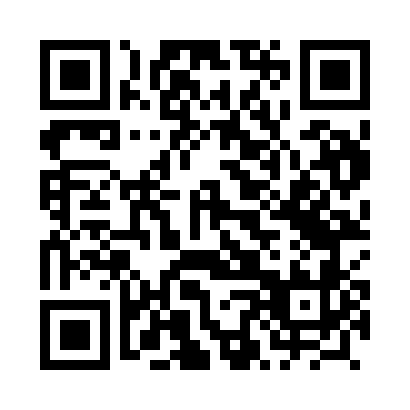 Prayer times for Wygladowek, PolandWed 1 May 2024 - Fri 31 May 2024High Latitude Method: Angle Based RulePrayer Calculation Method: Muslim World LeagueAsar Calculation Method: HanafiPrayer times provided by https://www.salahtimes.comDateDayFajrSunriseDhuhrAsrMaghribIsha1Wed2:265:0112:305:387:5910:232Thu2:225:0012:305:398:0110:273Fri2:184:5812:305:408:0310:304Sat2:164:5612:305:418:0410:345Sun2:164:5412:305:428:0610:366Mon2:154:5212:295:438:0810:367Tue2:144:5012:295:448:0910:378Wed2:134:4912:295:458:1110:389Thu2:134:4712:295:468:1310:3810Fri2:124:4512:295:478:1410:3911Sat2:114:4312:295:488:1610:4012Sun2:104:4212:295:498:1710:4013Mon2:104:4012:295:508:1910:4114Tue2:094:3912:295:518:2110:4215Wed2:094:3712:295:528:2210:4216Thu2:084:3612:295:538:2410:4317Fri2:074:3412:295:538:2510:4418Sat2:074:3312:295:548:2710:4419Sun2:064:3112:295:558:2810:4520Mon2:064:3012:295:568:3010:4621Tue2:054:2912:295:578:3110:4622Wed2:054:2712:305:588:3210:4723Thu2:044:2612:305:598:3410:4824Fri2:044:2512:305:598:3510:4825Sat2:044:2412:306:008:3710:4926Sun2:034:2312:306:018:3810:5027Mon2:034:2212:306:028:3910:5028Tue2:034:2112:306:028:4010:5129Wed2:024:2012:306:038:4210:5130Thu2:024:1912:306:048:4310:5231Fri2:024:1812:316:058:4410:53